Western Australia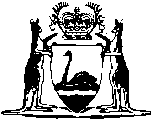 Guardianship and Administration Act 1990Rules of the Guardianship and Administration Board		These rules were repealed by the Rules of the Guardianship and Administration Board (Repeal) Rules 2004 r. 3 as at 30 Dec 2004 (see r. 2 and Gazette 30 Dec 2004 p. 7024).Western AustraliaRules of the Guardianship and Administration BoardContents1.	Filing and Passing Accounts	1ScheduleNotesCompilation table	19Western AustraliaGuardianship and Administration Act 1990Rules of the Guardianship and Administration Board1.	Filing and Passing Accounts	(1)	Within one month of the making of an Administration Order the Administrator shall lodge with the Executive Officer of the Board a duly completed Estate Information Form in the form of Form A.	(2)	Unless the Board otherwise orders, the Administrator shall, at yearly intervals from the date of the making of an Administration Order or within one month after his discharge, lodge with the Executive Officer an account set out in accordance with Form B, and verified by affidavit in the form of Form C, together with vouchers for the payment of all disbursements and where the vouchers are numerous they must be marked with the corresponding number in the account.	(3)	The Board shall examine the accounts and vouchers so lodged and may — 	(a)	without any attendance by the Administrator, allow them;	(b)	require the Administrator to attend at a time and place specified and furnish such books, accounts or other information as required.	(4)	The Board may allow the reasonable and proper costs of the Administrator of passing the account, and of any other person permitted to attend, in whole or in part; and, where the Administrator is in default under these rules or in complying with any direction or order of the Board may deprive him of the costs of passing his accounts or may order him to pay those costs, personally.	(5)	If, upon the taking of the account of an Administrator following upon his discharge, a balance is certified to be due from the Administrator, he shall pay the balance to the Board within such time as the Board directs.		If, on the taking of the account, a balance is certified to be due to the Administrator, it shall be paid by the new Administrator out of the Represented Person’s estate.	(6)	Upon the death of an Administrator, the Board shall take his account from the date of his appointment or from the date of the last account which has been lodged with the Executive Officer.		If a balance is certified to be due from the estate of the Administrator, his legal personal representative shall pay the balance to the Board within such time as the Board directs.		If, on the taking of the account, a balance is certified to be due to the Administrator, it shall be paid to his legal personal representative by the new Administrator within such time as the Board directs.	(7)	Upon the death of a Represented Person, the Administrator shall, within one month, lodge with the Executive Officer an account as provided in sub-rule (2) from the date of his appointment or from the date of the last account which has been lodged with the Executive Officer.		If, on the taking of the account, a balance is certified to be due from the Administrator, he shall pay the balance to the legal personal representative of the Represented Person within such time as the Board directs.		If a balance is certified to be due to the Administrator, it shall be paid to him by the legal personal representative of the Represented Person within such time as the Board directs.	(8)	If an Administrator makes default in bringing in his account or in having the same passed or in paying the balance certified to be due from him or in causing the same or any sum of cash under his control to be laid out, paid, or received pursuant to any certificate or direction in that behalf, the Board may, unless cause be shown to the contrary, disallow his salary or remuneration, if any, and may also charge him with interest at a rate of not more than 14.5% yearly upon any balance or cash for the time during which the same appears to have been improperly retained in hand or uninvested.	(9)	The Board may refer any account which has been lodged under Section 80 (1) or delivered under Section 80 (2) to the Public Trustee whereupon the Public Trustee shall perform an audit of that account.	(10)	In conducting an audit of any account referred to the Board the Public Trustee may perform any functions of the Board under Section 80 and Schedule 1 Part B Clause 7, or under sub-rules (3) and (4) of these rules save and except — 	(a)	the power to exempt an Administrator from submitting accounts pursuant to Section 80 (1);	(b)	the power to allow an account or disallow any amount paid pursuant to Section 80 (3);	(c)	the power to relieve an Administrator of liability pursuant to Section 80 (4);	(d)	the power conferred upon the Executive Officer pursuant to Section 80 (6).	[(11)	Repealed]	[Rule 1 amended in Gazette 9 December 1994 pp.6680-81; 21 July 1995 p.3073.]ScheduleFORM AESTATE INFORMATION FORMWhen completed please return to the Executive Office of the Guardianship and Administration Board, Perth.If exact replies cannot be given, give approximate details. If the space provided for any answer is insufficient please attach a separate sheet.*Strike our whichever is not applicable.* Strike out whichever is not applicable[Form A amended in Gazette 30 Jun 2003 p. 2630.]FORM BSTATEMENT OF ACCOUNT No. ……………………In the Estate of 	From ………………………….. 19…….. to 	 19……..(Signature of Deponent)  	This is the account numbered “……………………” with abstracts referred to in the accompanying affidavit of (name of Administrator)  	Sworn before me this …………..…. day of ………..…..…….….. 19…………..………………………………… (Signature of Commissioner for Affidavits/Justice of Peace) I certify that this account has been checked and audited and found to be correct and that the same is passed. 	 Date: ………………….	Board/Public TrusteeABSTRACT 1 — RECEIPTSIn the estate of  	From ………………….……... 19….….. to ………………………….. 19……...(Signature):  	ABSTRACT 2 — DISBURSEMENTSIn the estate of  	From ………………….……... 19….….. to ………………………….. 19……...(Signature):  	ABSTRACT 3 — STATEMENT OF RENTSCOLLECTED BY ADMINISTRATORIn the estate of  	From ………………….……... 19….….. to ………………………….. 19……...(Signature):  	ABSTRACT 4 — STATEMENT OF EXPENDITURE ON RENTED PROPERTY PAID BY ADMINISTRATORIn the Estate of  	From ………………….……... 19….….. to ………………………….. 19……...(Signature):  ……………………………………………………………………...ABSTRACT 5 — ASSETSIn the Estate of …………………………………………………………………...Particulars of Assets as at ………………………………………………………..(Signature): ………………………………………………………………………ABSTRACT 6 — LIABILITIESIn the Estate of …………………………………………………………………...Particulars of Liabilities as at ……………………………………………………(Signature): ………………………………………………………………………FORM CAFFIDAVIT VERIFYING ACCOUNTOn …………………..…, 19…….., I  		(Name, address and occupation)say on oath — 1. I am the Administrator of the estate of  		  (“the Represented Person”).	(Name of Represented Person)2.	The account number “…………….” with abstracts, all of which have been lodged by me, contain a full and true account of all moneys belonging to the said Represented Person received by me or by any other person on my behalf from the  	……………………….. 19…….., to the 	 19……..3.	The several sums of money mentioned in the said account and abstracts as having been paid have been actually paid by or allowed by me for or on account of the estate of the Represented Person for the several purposes specified. The said account and abstracts disclose the whole of the moneys paid or allowed by me or by any other person on my behalf in the said estate for the aforesaid period together with details of all assets belonging to the Represented Person and details of liabilities owed by the Represented Person.……………………..	…………………………………………….Deponent	Commissioner for Affidavits/Justice of 
the Peace4.	There is not, to the best of my knowledge and belief, any error or omission in the said account and abstracts.SWORN at …………… in the said	}State of Western Australia this …...	}day of …………………… 19…….	}BEFORE ME: 	A Commissioner of the Supreme Court of Western Australia fortaking AffidavitsorJustice of the Peace	[Schedule amended in Gazette 30 June 2003 p.2630.]Notes1	This is a compilation of the Rules of the Guardianship and Administration Board and includes the amendments made by the other written laws referred to in the following table. Compilation table1.	DETAILS OF THE REPRESENTED PERSONMiss …………………………………………………………………………….……………………………….Mrs ……………………………………………………………………………………………………………..Dr/Mr	(Given Names)	(Surname)Current Address ………………………………………………………………………………………………..…………………………………………………………………………………….. Postcode ………………….Residential Address ……………………………………………………………………………………………..…………………………………………………….……………………………… Postcode ………………….Phone: (Home) ……………………… (Work) …………………..……………. Date of Birth …../..../…...2.	RELATIVES2.	RELATIVESFULL NAMEADDRESS (If deceased give date and place of death)Spouse or de facto partnerSons and Daughter (if under 21 years also give date of birthParent/sBrothers and Sisters3.	SALARY OR WAGES DUE TO THE REPRESENTED PERSON3.	SALARY OR WAGES DUE TO THE REPRESENTED PERSON3.	SALARY OR WAGES DUE TO THE REPRESENTED PERSONName of EmployerAddress of EmployerAmount due or entitlement4.	BENEFIT (War, Invalid, Age, Service, Superannuation, Overseas, Annuity, Retiring Allowance4.	BENEFIT (War, Invalid, Age, Service, Superannuation, Overseas, Annuity, Retiring Allowance4.	BENEFIT (War, Invalid, Age, Service, Superannuation, Overseas, Annuity, Retiring AllowanceType of BenefitBenefit NumberSource from which received5.	DETAILS OF SERVICE IN ARMED FORCES5.	DETAILS OF SERVICE IN ARMED FORCES5.	DETAILS OF SERVICE IN ARMED FORCESRegimental NumberUnitRankIf possible, state date of enlistment and discharge, and areas of serviceIf possible, state date of enlistment and discharge, and areas of serviceIf possible, state date of enlistment and discharge, and areas of service6.	TAXATION6.	TAXATIONIs the Represented Person liable to lodge Income Tax Returns?   YES/NO*If liable was a return lodged for year ended 30 June last?   YES/NO*File No.Please attach copy of last return if applicable or give Name and Address of Accountant or Tax Agent who may have completed last return.7.	REAL ESTATE (Including any Interest therein)7.	REAL ESTATE (Including any Interest therein)Description (e.g. Land, House and Land, Shop Property, etc.) and Full AddressDescription (e.g. Land, House and Land, Shop Property, etc.) and Full AddressWho holds title documents?Name in which title stands or interest in propertyIs property subject to mortgage? (please give details).Is property subject to mortgage? (please give details).If buildings are insured, state Name of Insurer and give details of Policy.If buildings are insured, state Name of Insurer and give details of Policy.Who occupies property?Who occupies property?If property is vacant, give Name and Address of person holding keys.If property is vacant, give Name and Address of person holding keys.If property is let, state amount of rental, date to which paid and by whom collected.If property is let, state amount of rental, date to which paid and by whom collected.8.	FURNITURE DESCRIPTIONLocal of furnitureIf furniture is insured, state Name of Insurer and give details of Policy9.	PERSONAL EFFECTS (Clothing, books, tools, jewelry, etc)Description and location of effects.10.	BANK OR BUILDING SOCIETY ACCOUNTS10.	BANK OR BUILDING SOCIETY ACCOUNTS10.	BANK OR BUILDING SOCIETY ACCOUNTS10.	BANK OR BUILDING SOCIETY ACCOUNTS10.	BANK OR BUILDING SOCIETY ACCOUNTSNameBranchAccount NumberLocation of Passbook or CardBalance11.	SHARES, STOCK UNITS, DEBENTURES, ETC11.	SHARES, STOCK UNITS, DEBENTURES, ETC11.	SHARES, STOCK UNITS, DEBENTURES, ETC11.	SHARES, STOCK UNITS, DEBENTURES, ETCNameBranchAccount NumberLocation of Passbook or Card12.	MONEY INVESTED IN PUBLIC LOANS12.	MONEY INVESTED IN PUBLIC LOANS12.	MONEY INVESTED IN PUBLIC LOANS12.	MONEY INVESTED IN PUBLIC LOANSBorrowing AuthorityAmount InvestedInterest Rate and date of MaturityNo. and Location of Receipt or Certificate13.	MONEY LOANED ON MORTGATEGive full details, including nature of security and Name and Address of person who holds documents.14.	LIFE ASSURANCE14.	LIFE ASSURANCE14.	LIFE ASSURANCE14.	LIFE ASSURANCE14.	LIFE ASSURANCEName of CompanyPolicy NumberPremiumPremium Payable ByPolicy Held By15.	INTEREST IN AN ESTATE15.	INTEREST IN AN ESTATE15.	INTEREST IN AN ESTATEName of DeceasedDate and Place of DeathName and Address of Administrator and/or Solicitor16.	VEHICLES OR AGRICULTURE EQUIPMENT16.	VEHICLES OR AGRICULTURE EQUIPMENT16.	VEHICLES OR AGRICULTURE EQUIPMENT16.	VEHICLES OR AGRICULTURE EQUIPMENTMakeModel and YearTypeRegistration NumberLocation of VehicleLocation of VehicleLocation of VehicleLocation of VehicleIn Whose CareIn Whose CareIn Whose CareIn Whose CareParticulars of Comprehensive InsuranceParticulars of Comprehensive InsuranceParticulars of Comprehensive InsuranceParticulars of Comprehensive Insurance17.	LIVESTOCK (Horses, Cattle, Sheep, etc.)Description, Location and Number of LivestockName and Address of person who has charge of stock18.	GOODS ON HIRE PURCHASE OR LEASE18.	GOODS ON HIRE PURCHASE OR LEASEDescription of GoodsName and Address of Finance Company and/or Dealer or Lessor19.	DEBTS DUE TO REPRESENTED PERSON19.	DEBTS DUE TO REPRESENTED PERSON19.	DEBTS DUE TO REPRESENTED PERSONName of DebtorAddress of DebtorAmount Owing20.	DETAILS OF ANY OTHER ASSETS, INTEREST OR ENTITLEMENTSPlease give description21.	FEES OF NURSING HOME, PRIVATE HOSPITAL etc21.	FEES OF NURSING HOME, PRIVATE HOSPITAL etcName and Address of Home, Hospital, etc.Name and Address of Home, Hospital, etc.Weekly Fee Charged.Date to Which Fees Paid.22.	HOSPITAL AND MEDICAL FUND, BENEFIT OR FRIENDLY SOCIETY22.	HOSPITAL AND MEDICAL FUND, BENEFIT OR FRIENDLY SOCIETYName of Fund or SocietyMembership Number and Nature of CoverLocation of Subscription Book (if applicable)Location of Subscription Book (if applicable)23.	DEBTS OWING BY REPRESENTED PERSON (Please list all debts currently outstanding)23.	DEBTS OWING BY REPRESENTED PERSON (Please list all debts currently outstanding)23.	DEBTS OWING BY REPRESENTED PERSON (Please list all debts currently outstanding)Name of CreditorAddress of CreditorAmount Owing24.	WILL24.	WILLHas the Represented Person made a Will?  YES/NO*If so, who holds Will? (Attach a copy if possible)25.	POWER OF ATTORNEYHas the Represented Person executed a Power of Attorney?  YES/NO*Date when Power of Attorney granted.Name and Address of person in favour of whom Power of Attorney was given.26.	SOLICITORName and address of Solicitor who may have acted for protected person.27.	ACCIDENTSPlease set out below full particulars of any accident, within the last six years, in which the Represented Person was injured. What action (if any) has already taken place to pursue either a claim for damages at Common Law or a claim for compensation pursuant to the provisions of the Workers’ Compensation Act?28.	OTHER MATTERSPlease mention any matters or offer any suggestions which you consider might be of assistance in the management of the Represented Person’s affairs.29.	OUTLINE OF PROPOSALSOutline the way in which, over the next 12 months, you propose to deal with the Represented Person’s assets including what you expect the annual income and expenses will be.30.	DECLARATION BY ADMINISTRATORI have read this completed form and consider to the best of my knowledge, that all of the information provided is true and correct, is not misleading and that no relevant information has been omitted.Signature of Administrator ……………………………………………….. Date ………………../……../……/ReceiptsAmountAmountPaymentsAmountAmountTo balance form account No.General Receipts as per Abstract 1To balance from account No.Payment as per Abstract 2BALANCE …………BALANCE ……….$$$$No of ItemDate when receivedNames of person from whom receivedParticularsAmount receivedRENTS RECEIVED AS PER ABSTRACT 3                           $RENTS RECEIVED AS PER ABSTRACT 3                           $RENTS RECEIVED AS PER ABSTRACT 3                           $RENTS RECEIVED AS PER ABSTRACT 3                           $CARRY TOTAL TO STATEMENT OF ACCOUNT No. …. $CARRY TOTAL TO STATEMENT OF ACCOUNT No. …. $CARRY TOTAL TO STATEMENT OF ACCOUNT No. …. $CARRY TOTAL TO STATEMENT OF ACCOUNT No. …. $No of ItemDate when paid or allowedNames of person to whom paid or allowedFor what purposes paid or allowedAmount paidEXPENDITURE ON PROPERTY AS PER ABSTRACT 4          $EXPENDITURE ON PROPERTY AS PER ABSTRACT 4          $EXPENDITURE ON PROPERTY AS PER ABSTRACT 4          $EXPENDITURE ON PROPERTY AS PER ABSTRACT 4          $CARRY TOTAL TO STATEMENT OF ACCOUNT No. …… $CARRY TOTAL TO STATEMENT OF ACCOUNT No. …… $CARRY TOTAL TO STATEMENT OF ACCOUNT No. …… $CARRY TOTAL TO STATEMENT OF ACCOUNT No. …… $AddressofPropertyTenant’s NameRent Payable and Whether Weekly, Monthly etc.$   cRent Payable and Whether Weekly, Monthly etc.$   cArrears at Opening Day of Account$   cArrears at Opening Day of Account$   cTotal Rent Due (Including Arrears)$   cTotal Rent Due (Including Arrears)$   cRent Received$   cRent Received$   cArrears at Closing Date of Account$   cArrears at Closing Date of Account$   cRemarks e.g. Change of Tenant, Rent Insurance, etc. (with dates)CARRY TOTAL TO ABSTRACT 1 — “RECEIPTS”                $CARRY TOTAL TO ABSTRACT 1 — “RECEIPTS”                $CARRY TOTAL TO ABSTRACT 1 — “RECEIPTS”                $CARRY TOTAL TO ABSTRACT 1 — “RECEIPTS”                $CARRY TOTAL TO ABSTRACT 1 — “RECEIPTS”                $CARRY TOTAL TO ABSTRACT 1 — “RECEIPTS”                $CARRY TOTAL TO ABSTRACT 1 — “RECEIPTS”                $CARRY TOTAL TO ABSTRACT 1 — “RECEIPTS”                $DateNo.Address Property ConcernedNature of Expenditure and to Whom Paid$  c$  c$CARRY TOTAL TO ABSTRACT 2 — “DISBURSEMENTS”                               $CARRY TOTAL TO ABSTRACT 2 — “DISBURSEMENTS”                               $CARRY TOTAL TO ABSTRACT 2 — “DISBURSEMENTS”                               $CARRY TOTAL TO ABSTRACT 2 — “DISBURSEMENTS”                               $ParticularsTitle Deeds and other securities by whom heldAmount or ValueAmount or ValueParticularsAmountRuleGazettalCommencementRules of the Guardianship and Administration Board20 Oct 1992 p. 5210-2020 Oct 1992Guardianship and Administration Amendment Rules 19949 Dec 1994 p. 6680-819 Dec 1994Guardianship and Administration Amendment Rules 199521 Jul 1995 p.307321 Jul 1995Equality of Status Subsidiary Legislation Amendment Regulations 2003 Pt. 3530 Jun 2003 p. 2581-6381 Jul 2003 (see r. 2 and Gazette 30 Jun 2003 p. 2579)These rules were repealed by the Rules of the Guardianship and Administration Board (Repeal) Rules 2004 r. 3 as at 30 Dec 2004 (see r. 2 and Gazette 30 Dec 2004 p. 7024)These rules were repealed by the Rules of the Guardianship and Administration Board (Repeal) Rules 2004 r. 3 as at 30 Dec 2004 (see r. 2 and Gazette 30 Dec 2004 p. 7024)These rules were repealed by the Rules of the Guardianship and Administration Board (Repeal) Rules 2004 r. 3 as at 30 Dec 2004 (see r. 2 and Gazette 30 Dec 2004 p. 7024)